Број: 266-16-О/4-9Дана: 06.02.2017.ПРЕДМЕТ: ДОДАТНО ПОЈАШЊЕЊЕ КОНКУРСНЕ ДОКУМЕНТАЦИЈЕ БРОЈ 266-16-О - Набавка медицинске опреме за потребе клиника Клиничког центра ВојводинеПИТАЊA ПОТЕНЦИЈАЛНОГ ПОНУЂАЧА:“Poštovani,u skladu sa članom 63. Zakona o javnim nabavkama, obraćamo vam se sa zahtevom za dodatno pojašnjenje konkursne dokumentacije, a za navedenu javnu nabavku:Dana 03.02.2017. godine na Portalu javnih nabavki objavili ste izmenu konkursne dokumentacije zapartiju 2 - Nabavka ekg aparata.Pitanja:U gore navedenoj izmeni napisali ste da je razlog za izmenu „zahtevanih minimalnih tehničkih specifikacija primljeni zahtevi za dodatnim pojašnjenjima koji se tiču predmetne partije postupka te su stručna lica članovi komisije kod naručioca upodobila zahtevane karakteristike i omogućila učešće većem broju potencijalnih ponuđača".Na Portalu javnih nabavki je objavljen samo 1 (jedan) odgovor na pitanje koje se tiče partije 2 (u pitanju je odgovor na pitanje koje je obljavljeno na Portalu javnih nabavki dana 30.02.2017. godine, vaš zavodni broj 266-16-0/4-6). Ovo govori u prilog da navedeni razlog za izmenu konkursne dokumentacije nije na mestu i nije tačan. Molimo naručioca da navedenu izmenu stavi van snage, jer očito nije bilo mnogih zahteva za dodatnim pojašnjenjem i da je prvobitna tehnička specifikacija za partiju 2 bila jasno definisana u skladu sa Zakonom o javnim nabavkama i omogućavala je veću konkurenciju.U izmenjenoj tehničkoj specifikaciji za partiju 2 dali ste tehničku specifikaciju ekg aparata proizvodjača Mortara, SAD. Za njihove aparate je karakteristično da poseduju sledeće tehničke karakteristike:wireless modul WAMBest 10 funkcija,VERITAS algoritam za interpretaciju EKG-a za decu i odrasle.Ove nabrojane tehničke karakteristike su njihovi zaštićeni, autorski znak (trademarks). U prilog ovome govori I navod na njihovo tehničkoj specifikaciji "AM12™. ELI™. E-Scribe™,VERITAS™ and WAM™ are trademarks of Mortara Instrument, Inc." Nijedan drugi ponudjeni aparat ne može ispuniti vaše zahtevane tehničke karakteristike. Molimo Naručioca da izmeni konkursnu dokumentaciju, I da istu sačini u skladu sa Zakonom o javnim nabavka. Naručilac je dužan da poštuje načelo obuzbedjivanja konkurencije, koje je ovde očigledno prekršeno, I samo je jednom ponudjaču omogućeno da učestvuje u predmetnoj javnoj nabavci za partiju 2 - nabavka ekg aparata.Zbog svega navedenog. zahtevamo od Naručioca da izmenu konkursne dokumentacije za partiju 2 objavljenu na Portalu iavnih nabavki dana 03.02.2017. godine stavi van snage.”ОДГОВОРИ НАРУЧИОЦА:Наручилац остаје при својим захтевима из Конкурсне документације, али напомиње да ће свакако прихватити и све понуде са минимално предложеним одступањима од захтеване минималне техничке спецификације предметне опреме (медицинске опреме која је предмет партије бр.2. овог поступка ЈН).Даље, наручилац спроводи поступак јавне набавке у свему у складу са Законом о јавним набавкама, а техничке спецификације су описане на објективан начин који одговара потребама наручиоца. Такође, узимајући у обзир да наручилац није у могућности да у конкурсној документацији поступка јавне набавке назначи било који појединачни робни знак, патент или тип, нити посебно порекло или производњу, наручилац се извињава потенцијалним понуђачима и посебно напомиње да поред наведених захтеваних техничких карактеристика (wireless modul WAM, Best 10 funkcija, VERITAS algoritam) додаје законом дефинисан термин „или одговарајуће“.Дакле, наручилац овим путем дефинише да су наведене захтеване техничке карактеристике опционе и пожељне, али свакако нису лимитирајући фактор за учествовање у поступку јавне набавке и неће бити разлог за одбијање поднетих понуда. Наручилац за крај транспарентно појашњава да су захтеване карактеристике ради веће транспортабилности апарата и слање снимљеног ЕКГ у друге центре ради евалуације и експертизе, као и за објективно квалитетнију интерпретацију ЕКГ с обзиром да КЦВ у свом дијапазону лечења обухвата и популацију деце а до сада примењивани ЕКГ апарати нису поседовали ову функцију што перспективно гледајући може у знатој мери да унапреди рад служби које раде са децом.С поштовањем, Комисија за јавну набавку 266-16-ОКЛИНИЧКИ ЦЕНТАР ВОЈВОДИНЕKLINIČKI CENTAR VOJVODINE21000 Нови Сад, Хајдук Вељкова 1, Војводина, Србија21000 Novi Sad, Hajduk Veljkova 1, Vojvodina, Srbijaтеl: +381 21/484 3 484www.kcv.rs, e-mail: tender@kcv.rs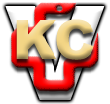 